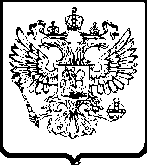 ФЕДЕРАЛЬНАЯ
АНТИМОНОПОЛЬНАЯ СЛУЖБАУПРАВЛЕНИЕФедеральной антимонопольной службыпо Вологодской области. Вологда, ул. Пушкинская, 25, тел.: 8 (8172)72-99-70 факс: 8(8172) 72-46-64 e-mail: to35@fas.gov.ruhttp://vologda.fas.gov.ruПРЕДПИСАНИЕ № 5-2/65-1311 апреля  2013 г.                                                                                          г. Вологда Комиссия по контролю в сфере размещения заказов Управления Федеральной антимонопольной службы по Вологодской области в составе:Мерзлякова Н.В. – председатель комиссии, заместитель руководителя Управления Федеральной антимонопольной службы по Вологодской области;Осипов С.В. - член комиссии, начальник отдела контроля государственных закупок;Коган Д.Б. - член комиссии, государственный инспектор отдела контроля государственных закупок;Васянович Ю.Р. – член комиссии, специалист - эксперт отдела контроля государственных закупок,на основании своего решения № 5-2/65-13 от 11 апреля 2013 г., принятого по итогам рассмотрения жалобы ООО «Бригантина» на действия Заказчика – Департамент строительства и ЖКХ Вологодской области  при проведении процедуры запроса котировок на поставку музыкального оборудования для вспомогательного корпуса МУ «Реабилитационный центр для детей и подростков с ограниченными возможностями «Преодоление» г. Череповец, ул. Юбилейная, 47  (№ 0130200002413000571),ПРЕДПИСЫВАЕТ:Котировочной комиссии, уполномоченному органу отменить протоколы, составленные в ходе размещения заказа.Заказчику принять решение об отмене процедуры запроса котировок.Заказчику, уполномоченному органу, котировочной комиссии в срок до 19.04.2013 г. исполнить предписание.Заказчику, уполномоченному органу сообщить в срок до 24.04.2013 г. об исполнении предписания в УФАС по Вологодской области.Предписание может быть обжаловано в Арбитражный суд Вологодской области в течение трех месяцев со дня его вынесения.За невыполнение в установленный срок законного предписания, требования органа исполнительной власти, уполномоченного на осуществление контроля в сфере размещения заказов на поставки товаров, выполнение работ, оказание услуг для государственных или муниципальных нужд, его территориального органа предусмотрена административная ответственность в виде наложения  административного штрафа на должностных лиц в размере пятидесяти тысяч рублей; на юридических лиц - в размере пятисот тысяч рублей (часть 7 статьи 19.5 КоАП РФ).Председатель комиссии                                              ______________       Н.В. Мерзлякова ______________               Осипов С.В. ______________                Д.Б. Коган        	______________        Ю.Р. Васянович«16» апреля  2013г. № Заказчик:Департамент строительства и ЖКХ Вологодской области160000, г. Вологда, ул. Герцена, д. 27Тел./факс: 8(8172) 56-02-01Котировочная комиссияУполномоченный орган:Комитет государственного заказа Вологодской области160009, г. Вологда, ул. Мальцева, д. 52тел./факс: 8 (8172) 26-62-03Участник размещения заказа:ООО «Бригантина»160013 г. Вологда, ул. Можайского, д. 60тел.:8(499) 390-46-04 info@brigantinka.ruЧлены комиссии:                                                                        